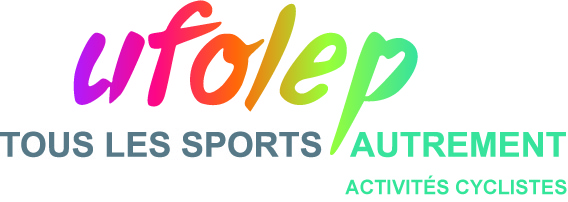 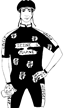 DEMANDE DE CARTES NATIONALESSAISON 2021/2022Association : …………………………………………………………………………………………………………Nom du responsable : ………………………………………………………………………………………Adresse : ………………………………………………………………………………………………………………..CATEGORIES	QUANTITES1ère	:   	2ème	:   	3ème	:   	GS	:   	Féminine	:   	Jeune 15 / 16 ans :   	Jeune 13 / 14 ans :   	TOTAL :	x 8,00 € =	€Règlement par chèque (à l’ordre de l’UFOLEP 77) n°: ………………………………………………………….CAUTION DE 300€Règlement par chèque (à l’ordre de l’UFOLEP 77) n°: ……………………………………………………………………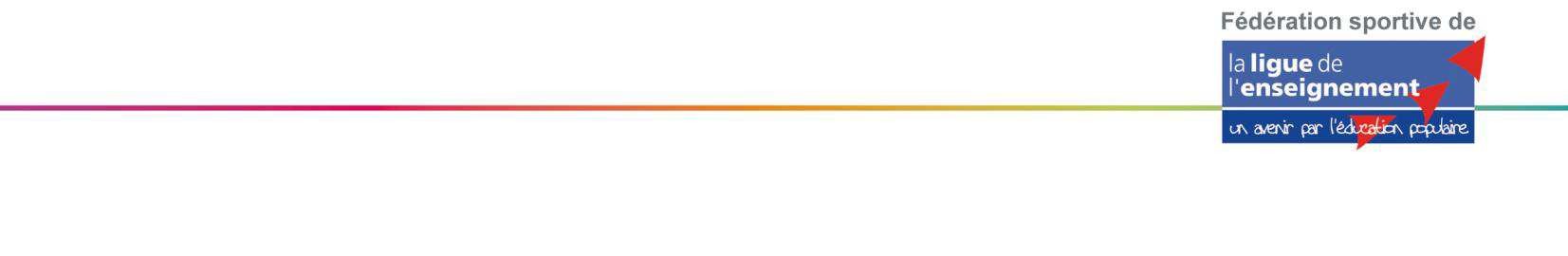 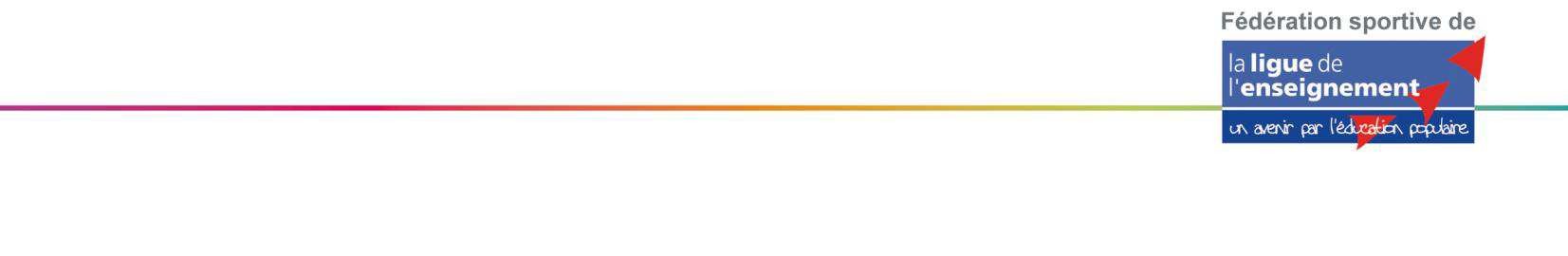 